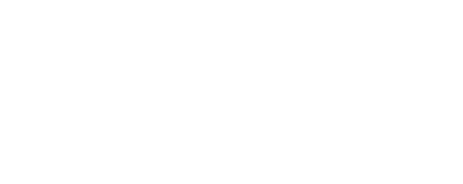 Care-Fuelled Leadership, 18.07.23 TIMESESSION/SSPEAKERSZOOM10:30– 10:45The main Zoom space will be open from 10:30 onwards.The main Zoom space will be open from 10:30 onwards.Main Zoom Space10:45 – 11:00Welcome and housekeepingEmerging Futures Zoom host: to be confirmedMain Zoom Space11:00 – 11:15Conference welcome
Keisha Thompson, Artistic Director and CEO, ContactMain Zoom Space – live streamed from Contact11:15 – 11:45Opening Keynote: The Re-UP! Strategy
Gaylene Gould, Multidisciplinary Artist, Creative Director, The Space to Come
Main Zoom Space – live streamed from Contact11:45 – 12:15Keynote
Natalie Lee – Style Me Sunday, Content Creator and Author

Main Zoom Space – live streamed from Contact12:15 – 13:00Keynote In-conversation and Q&A
Host, Sarah Cartwright, Executive Coach and TrainerGaylene Gould Multidisciplinary Artist, Founder and Creative Director, The Space to ComeNatalie Lee – Style Me Sunday, Content Creator and Author
Main Zoom Space – live stream from ContactOpportunity to post questions to panel via chat function13:00 – 14:00Lunch Lunch Zoom breakouts available for chat13:55 – 14:00Welcome back and intro to next sessionEmerging Futures Zoom host: to be confirmedMain Zoom Space14:00 – 15:00The Big Ideas Panel: Care Fuelled LeadershipChair: to be announcedAbbas Zahedi, Interdisciplinary ArtistOther panellists: To be announced
Main Zoom Space – live streamed from Contact14:00 – 15:00Online Session: Wellbeing and Mindfulness (title TBC) Pre-booking will be requiredGaylene Gould, Multidisciplinary Artist, Creative Director, The Space to Come
Zoom Workshop Space15:00 – 15:25BreakBreakZoom breakouts available for chat15:25 – 15:30Welcome back and Into to next sessionEmerging Futures Zoom host: to be confirmed
Main Zoom Space – live streamed from Contact



15:30 – 16:30
Panel: Cultures of Care in Practice
Session Chair: Keisha Thompson, Artistic Director and CEO, ContactJo Verrent, Director, UnlimitedPaul Smith, Artistic Director and CEO, Middle Child TheatreJanet Tam, Executive Director, Something to Aim ForErrol Donald, Founder and Creative Wellbeing Specialist, Mindspray
Main Zoom Space – live streamed from Contact16:30 – 16:40Comfort breakComfort break16:40 – 16:50Performance: Ella OtomewoPerformance: Ella OtomewoSpace 116:50 – 17:50
Final Session: Manifesto of Care (title tbc)Janice McGuinness, CEO, People UnitedChloe Osborne, Creative Programmes Collaborator, People UnitedMandy Quy-Verlander, Creative Producer, People UnitedMain Zoom Space – live streamed from ContactOpportunity to post questions and insights to session leaders via chat function 17:50 – 18:00Closing remarks and thanksHilary Carty OBE, Executive Director, Clore LeadershipMain Zoom Space – live streamed from Contact18:00 – 18.05Thanks and close for online audienceEmerging Futures Zoom host: to be confirmedMain Zoom SpaceOnline event closesOnline event closesOnline event closesOnline event closes